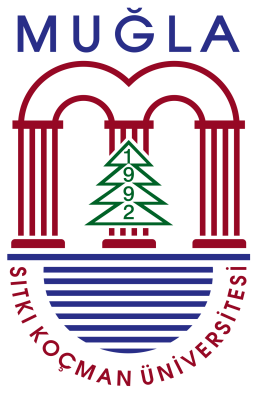 T.CMUĞLA SITKI KOÇMAN ÜNİVERSİTESİFETHİYE SAĞLIK BİLİMLERİ FAKÜLTESİHEMŞİRELİK BÖLÜMÜBİTİRME ÇALIŞMASI I DEĞERLENDİRME FORMUBitirme çalışması I sürecinde öğrencinin çalışmasını aşağıda verilen kriterlere göre puanlayarak Bitirme Çalışması I notunu verinizBİTİRME ÇALIŞMASI YÖNETİCİSİAdı SoyadıİmzaÖğrenci Adı SoyadıNumarasıBitirme Çalışması BaşlığıEtik kurul onayı     Var                  YokKurum izni     Var                  Yok DEĞERLENDİRME ÖLÇÜTLERİAlt sınır-Üst sınırVerilen puanÖğrenci planlı ve ilgili çalışma yürüttü mü?0-20Yeterli ve etkin literatür tarama yapıldı mı?0-10Öğrenci konuya hakim mi?0-10“Giriş ve amaç” bölümü yazıldı mı? 0-10“Genel bilgiler” bölümü yazıldı mı?0-10“Gereç yöntem”  bölümü yazıldı mı? 0-10Veriler zamanında toplandı mı?0-20Veri tabanı oluşturuldu mu?0-10BİTİRME ÇALIŞMASI I NOTU 0-100